Абубакирова Акерке АлмазовнаУчитель математики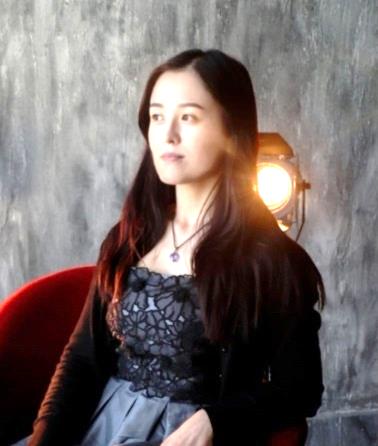 КГУ «ОШ №42», Ауэзовского района, г.АлматыСуммативное оценивание за раздел ««Решение треугольников»1 вариант №1. Найдите периметр треугольника с площадью  и углом 120°, если стороны, прилежащие к данному углу, относятся как 7: 8.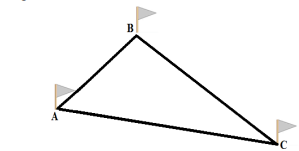 №2. Трасса для велосипедиста имеет форму треугольника, два угла которого равны 40° и 110°. Меньшую сторону этого треугольника велосипедист проезжает за 1 час. За сколько часов он проедет всю трассу? Ответ округлите до десятых.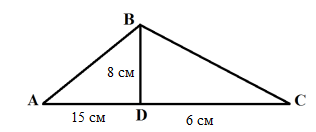 №3. Дан треугольник АВС, как показано на рисунке. Найдите радиусы вписанной и описанной окружностей.2 вариант№1. Найдите периметр треугольника с площадью  и углом 60°, если стороны, прилежащие к данному углу, относятся как 5: 8.№2. Трасса для велосипедиста имеет форму треугольника, два угла которого равны 35° и 115°. Меньшую сторону этого треугольника велосипедист проезжает за 1 час. За сколько часов он проедет всю трассу? Ответ округлите до десятых.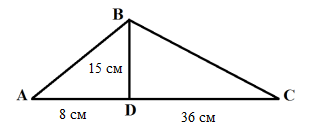 №3. Дан треугольник АВС, как показано на рисунке. Найдите радиусы вписанной и описанной окружностей.ТемаРешение треугольниковЦель обучения9.1.3.6 Знать и применять теорему косинусов9.1.3.7 Знать и применять теорему синусов9.1.3.9 Знать и применять формулы для нахождения радиуса окружности, используя площади вписанных и описанных треугольниковКритерий оцениванияОбучающийсяПрименяет теорему косинусов при решении задачПрименяет теорему синусов при решении задачРешает задачи на нахождение радиусов вписаннойи описанной окружностейУровень мыслительных навыковПрименениеУровень мыслительных навыковНавыки высокого порядкаВремя выполнения25 минутКритерий оценивания№заданияДескрипторБалл Критерий оценивания№заданияОбучающийся Балл Применяет теоремукосинусов прирешении задач1использует площадь треугольника для нахождения двух сторон треугольника;1Применяет теоремукосинусов прирешении задач1вычисляет две стороны треугольника;1Применяет теоремукосинусов прирешении задач1использует теорему косинусов длясоставления выражения;1Применяет теоремукосинусов прирешении задач1находит третью сторону треугольника;1Применяет теоремукосинусов прирешении задач1вычисляет периметр треугольника;1Применяет теоремусинусов при решениизадач2использует теорему синусов;1Применяет теоремусинусов при решениизадач2находит время на участке пути ВС;1Применяет теоремусинусов при решениизадач2находит время на участке пути АС;1Применяет теоремусинусов при решениизадач2находит общее время движения;1Решает задачи нанахождение радиусоввписанной и описаннойокружностей3использует теорему Пифагора;1Решает задачи нанахождение радиусоввписанной и описаннойокружностей3вычисляет длины сторон треугольника;1Решает задачи нанахождение радиусоввписанной и описаннойокружностей3находит площадь треугольника;1Решает задачи нанахождение радиусоввписанной и описаннойокружностей3использует формулы нахождения радиуса описанной и вписанной окружностей;1Решает задачи нанахождение радиусоввписанной и описаннойокружностей3находит радиус описанной окружности;1Решает задачи нанахождение радиусоввписанной и описаннойокружностей3находит радиус вписанной окружности.1Всего балловВсего балловВсего баллов15